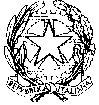 Istituto Comprensivo Statale I. C. "CORTESE" CasoriaIstituto Comprensivo Statale I. C. "CORTESE" CasoriaIstituto Comprensivo Statale I. C. "CORTESE" CasoriaIstituto Comprensivo Statale I. C. "CORTESE" Casoria80026 CASORIA (NA) VIA BENEDETTO CROCE C.F. 93056830636 C.M. NAIC8EN00580026 CASORIA (NA) VIA BENEDETTO CROCE C.F. 93056830636 C.M. NAIC8EN00580026 CASORIA (NA) VIA BENEDETTO CROCE C.F. 93056830636 C.M. NAIC8EN00580026 CASORIA (NA) VIA BENEDETTO CROCE C.F. 93056830636 C.M. NAIC8EN00580026 CASORIA (NA) VIA BENEDETTO CROCE C.F. 93056830636 C.M. NAIC8EN005INDICE DI TEMPESTIVITA' DEI PAGAMENTIINDICE DI TEMPESTIVITA' DEI PAGAMENTIINDICE DI TEMPESTIVITA' DEI PAGAMENTIINDICE DI TEMPESTIVITA' DEI PAGAMENTI2017INDICATORE SU BASE ANNUALEINDICATORE SU BASE ANNUALEINDICATORE SU BASE ANNUALEINDICATORE SU BASE ANNUALEINDICATORE SU BASE ANNUALEINDICATORE SU BASE ANNUALEFATTUREFATTUREFATTUREFATTUREFATTUREFATTURENumero FattureNumero FattureImporto PagatoImporto PagatoTempo medio di pagamento
 in gg.Tempo medio di pagamento
 in gg.5858178.529,06178.529,06-17,47-17,47INDICATORE SU BASE TRIMESTRALEINDICATORE SU BASE TRIMESTRALEINDICATORE SU BASE TRIMESTRALEINDICATORE SU BASE TRIMESTRALEINDICATORE SU BASE TRIMESTRALEINDICATORE SU BASE TRIMESTRALEFATTURE FATTURE FATTURE FATTURE FATTURE FATTURE TRIMESTRENumero FattureImporto PagatoImporto PagatoTempo medio (MEDIA PONDERATA SU BASE TRIMESTRALE) di pagamento
 in gg.Tempo medio (MEDIA PONDERATA SU BASE TRIMESTRALE) di pagamento
 in gg.1° TRIMESTRE2385.313,1985.313,19-12,74-12,742° TRIMESTRE3593.215,8793.215,87-21,79-21,793° TRIMESTRE00,000,000,000,004° TRIMESTRE00,000,000,000,00